Secretaria da Agricultura, Pecuária e IrrigaçãoDepartamento de Defesa Agropecuária Divisão de Controle e Informações Sanitárias Seção de Epidemiologia e Estatística Informativo Semanal de Vigilância – Notificações 2018 Semana Epidemiológica 49.Ocorrências Atendidas pelo SVO-RS.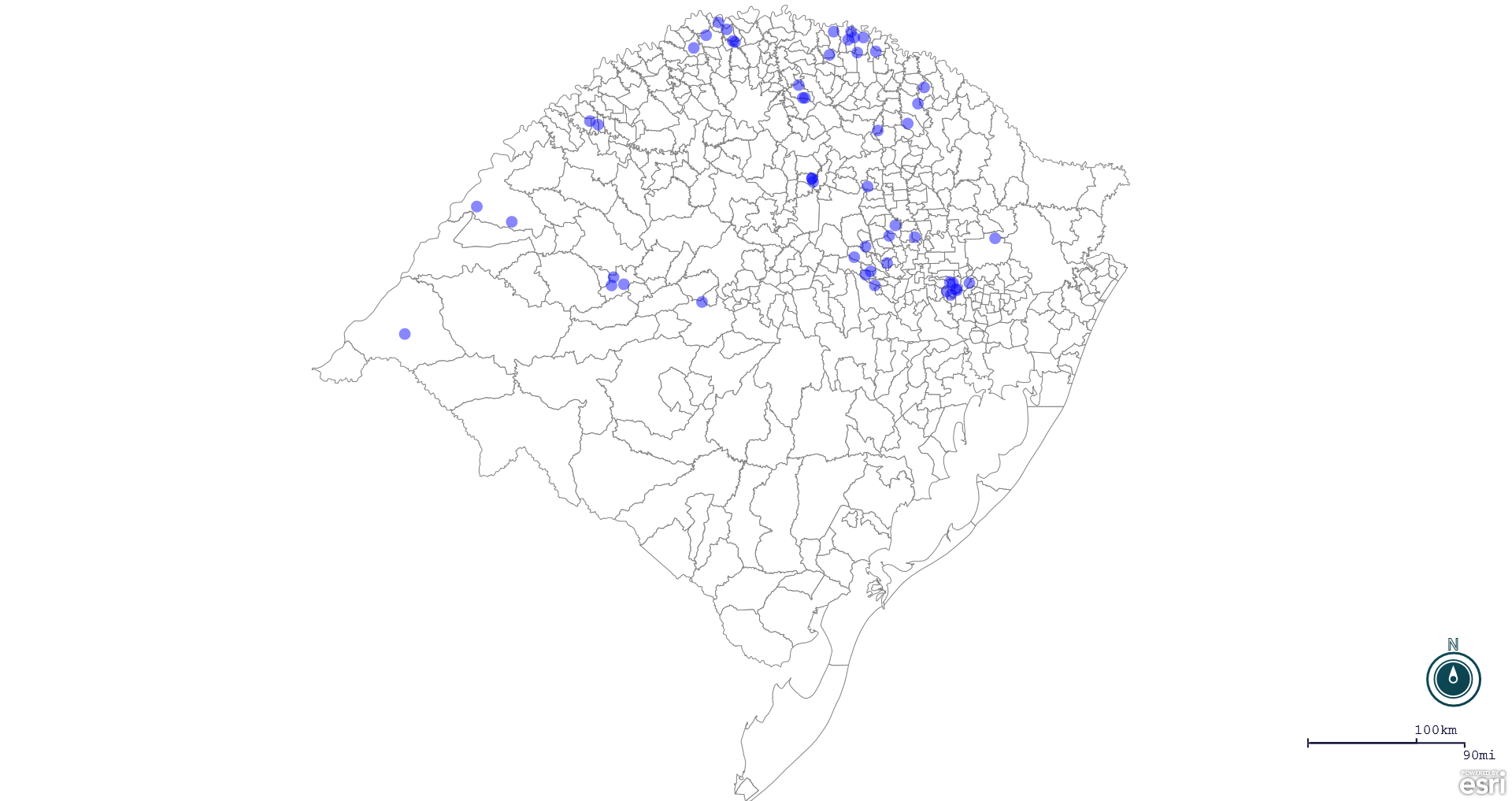 Seção de Epidemiologia e Estatística. Seção de Epidemiologia e Estatística-SEE. Seção de Epidemiologia e Estatística-SEE contatos: epidemiologia@agricultura.rs.gov.br; fone: (51) 3288-6398 ou (51) 3288-6385. Line Município Código IBGE N° do FORM IN Principal espécie afetada Diagnóstico presuntivo Data da investigação Diagnóstico conclusivo 14. Foi criado cadastro no SIVCONT? Solicitada Retificação? 17. Nome do Veterinário 1 Progresso 4315156 0029 Bovinos Síndrome nervosa 09/11/2018 Pendente - Aguardando Lab. Sim Sim MARIANE DAL BERTO GOMES 2 Anta Gorda 4300703 0010 Galinhas Colibacilose 12/11/2018 Colibacilose Sim Sim MAURICIO DOS SANTOS 3 Relvado 4315453 0012 Galinhas Colibacilose 12/11/2018 Colibacilose Sim Sim MAURICIO DOS SANTOS 4 Palmitinho 4313805 0022 Suínos Lesão de Comedouro 22/11/2018 Lesão de Comedouro Sim Sim MARINES FERLIN 5 Palmitinho 4313805 0023 Suínos Lesão de Comedouro 22/11/2018 Lesão de Comedouro Sim Sim MARINES FERLIN 6 Caxias do Sul 4305108 0091 Bovinos Síndrome Nervosa 21/11/2018 Pendente - ag. confirmatório Sim Sim LUIZA VIRGINIA DE ZORZI CAON 7 São Luiz Gonzaga 4318903 0019 SuínosSíndrome Vesicular20/11/2018 Pendente - Aguardando Lab.Sim Sim CAROLINE FONTOURA DA COSTA 8 Santa Maria4316907 0022 Suínos Intoxicação 23/11/2018 Intoxicação Não Sim GISANE LANES DE ALMEIDA 9 Aratiba 4300901 0050 Suínos Síndrome Vesicular 26/11/2018 Negativo para FA Sim Sim ANDRÉIA DE OLIVEIRA BECKER 10 Ibiaçá 4309803 0013 Galinhas Colibacilose 27/09/2018 Colibacilose Sim Sim EDISON PELLIZZARO 11 Aratiba 4300901 0049 Suínos Síndrome Vesicular 23/11/2018 Estomatite Vesicular Sim Sim ANDRÉIA DE OLIVEIRA BECKER 12 Feliz 4308102 0003 Suínos Refugagem 23/11/2018 Refugagem Sim Sim VINICIUS NASCIMENTO MERLO 13 Harmonia 4309555 0036 Suínos Síndrome Vesicular 23/11/2018 Pendente - Aguardando Lab. Sim Sim FERNANDO HENRIQUE SAUTER GROFF 14 Tenente Portela 4321402 0020 Suínos Lesões traumáticas 22/11/2018 Lesões traumáticas Sim Não EMELI BERNARDI 15 Bom Princípio 4302552 0027 Suínos Síndrome Vesicular 23/11/2018 Pendente - Aguardando Lab. Sim Não RÉGIS DAMIÃO SCARAMUSSA 16 Travesseiro 4321626 0021 Bovinos Síndrome Nervosa 26/11/2018 Pendente - Aguardando Lab. Sim Não VANESSA CALDERARO DALCIN 17 São Pedro do Butiá 4319372 0003 Suínos Síndrome Vesicular 22/11/2018 Pendente - Aguardando Lab.Sim Não ANDREIA CRISTINA BENDER 18 Tupandi 4322251 0062 Suínos Síndrome Vesicular 26/11/2018 Pendente - Aguardando Lab. Sim Não CECÍLIA MOTA NOGUEIRA 19 São Valentim do Sul 4319711 0017 Galinhas Colibacilose 28/11/2018 Colibacilose Sim Não MATIAS TIECHER 20 Erval Grande 4307203 0056 Galinhas Colibacilose 29/11/2018 Colibacilose Sim Não ANDRÉ LUIZ TRIERWEILER 21 Sananduva 4316600 0027 Galinhas Colibacilose 27/11/2018 Colibacilose Sim Não MARCELLO SEBE FERREIRA 22 Lagoa dos Três Cantos 4311270 0010 Suínos Síndrome Vesicular 21/11/2018 Negativo para FA Sim Não KETTY CRISTINA MAZZUTTI 23 Lagoa dos Três Cantos 4311270 0011 Suínos Síndrome Vesicular 29/11/2018 Negativo para FA Sim Não KETTY CRISTINA MAZZUTTI 24 Lagoa dos Três Cantos 4311270 0012 Suínos Síndrome Vesicular 29/11/2018 Negativo para FA Sim Não KETTY CRISTINA MAZZUTTI 25 Taquaruçu do Sul 4321329 0003 Suínos Refugagem 22/11/2018 Refugagem Sim Não JAILO FERNANDO BOESING 26 Estrela 4322251 0061 Galinhas Salmonela monofásica 21/11/2018 Salmonela monofásica Não Não RÉGIS DAMIÃO SCARAMUSSA 27 Rondinha 4316204 0015 Suínos Lesões traumáticas 28/11/2018 Lesões traumáticas Sim Não LOURIVAL BORTOLOTTO DE CAMARGO 28 Rondinha 4316204 0016 Suínos Lesões traumáticas 28/11/2018 Lesões traumáticas Sim Não LOURIVAL BORTOLOTTO DE CAMARGO 29 Rondinha 4316204 0014 Suínos Lesões traumáticas 28/11/2018 Lesões traumáticas Sim Não LOURIVAL BORTOLOTTO DE CAMARGO 30 Mato Leitão 4312153 0007 Suínos Lesões traumáticas 29/11/2018 Lesões traumáticas Sim Não ANTÔNIO BORGES WERNER 31 São Borja 4318002 0063 Ovinos Brucelose 29/11/2018 Brucelose Não Não JOÃO INÁCIO WANCURA VALDUGA 32 Camargo 4303558 0058 Galinhas Asfixia 15/11/2018 Asfixia Sim Não MAURÍCIO FLORES DA SILVA 33 Jaguari 4311106 0307 Bovinos Meningoencefalite 28/11/2018 Meningoencefalite Sim Não JOSÉ VITOR MARCON PIAZER 34 Jaguari 4311106 0308 Bovinos Doença metabólica 29/11/2018 Doença metabólica Não Não JOSÉ VITOR MARCON PIAZER 35 Benjamin Constant do Sul 4302055 0002 Ovinos Pododermatite 27/11/2018 Pododermatite Sim Não ANDRÉ LUIZ TRIERWEILER 36 Pouso Novo 4315131 0008 Suínos Úlcera Gástrica 30/10/2018 Úlcera Gástrica Sim Não MARIANE DAL BERTO GOMES 37 Vista Gaúcha 4323705 0023 Suínos Síndrome Vesicular 21/11/2018 Pendente - Aguardando Lab. Sim Sim JOSÉ HENRIQUE DOS SANTOS VAZ 38 Barra do Rio Azul 4301925 0020 Suínos Síndrome Vesicular 04/12/2018 Pendente - Aguardando Lab. Sim Não ANDRÉIA DE OLIVEIRA BECKER 39 Barra do Rio Azul 4301925 0021 Suínos Síndrome Vesicular 04/12/2018 Pendente - Aguardando Lab. Sim Não ANDRÉIA DE OLIVEIRA BECKER 40 Aratiba 4300901 0051 Suínos Síndrome Vesicular 05/12/2018 Pendente - Aguardando Lab. Sim Não ANDRÉIA DE OLIVEIRA BECKER 41 Cacique Doble 4303202 0007 Galinhas Colibacilose 28/11/2018 Colibacilose Sim Não LIANE MATHIAS BRUM 42 Bom Princípio 4302352 0028 Suínos Síndrome Vesicular 23/11/2018 Negativo FA e EV Sim Não FELIPE LOPES CAMPOS 43 Vila Lângaro 4323358 0040 Bovinos Brucelose 03/12/2018 Brucelose Não Não EDISON PELLIZZARO 44 Três Arroios 4321364 0026 Suínos Síndrome Vesicular 05/12/2018 Pendente - Aguardando Lab. Sim Não MARINA DE MATTOS FERRASSO 45 Jaguari 4311106 0309 Bovinos Tuberculose 04/12/2018 Tuberculose Não Não JOSÉ VITOR MARCON PIAZER 46 São José do Sul 4318614 0024 Suínos Síndrome Vesicular 28/11/2018 Pendente - Aguardando Lab. Sim Não RÉGIS DAMIÃO SCARAMUSSA 47 Uruguaiana 4322400 0030 Ovinos Epididimite Ovina 28/11/2018 Epididimite Ovina Não Não CRISTIANE SANTIN BARZONI 48 Sério 4320453 0019 Bovinos Síndrome nervosa 30/11/2018 Pendente - Aguardando Lab. Sim Não MARIANE DAL BERTO GOMES 49 Sério 4320453 0020 Suínos Síndrome Vesicular 30/11/2018 Doença Vesícular Idiopática dos Suínos Sim Não MARIANE DAL BERTO GOMES 50 Três Passos 4321907 0028 Suínos Síndrome Vesicular 21/11/2018 Pendente - Aguardando Lab.Sim Sim GUILHERME BASTOS SALDANHA 51 São Borja 4318002 0062 Bovinos Síndrome Nervosa 28/11/2018 Pendente - Aguardando Lab. Sim Sim RAFAEL DARONCH ZBOROWSKI 52 Roque Gonzales 4316303 0004 Suínos Lesões por abrasão 22/11/2018 Lesões por abrasão Sim Sim ALESSANDRO BRITO MALINOWSKI 